§5-116.  Illegal, fraudulent or unconscionable conduct in attempted collection of debts1.   In attempting to collect an alleged debt arising from a consumer credit sale, consumer lease or consumer loan, a person shall not:A.  Use or threaten force or violence;  [PL 1973, c. 762, §1 (NEW).]B.  Threaten criminal prosecution;  [PL 1973, c. 762, §1 (NEW).]C.  Disclose or threaten to disclose information affecting the debtor's reputation for credit worthiness with knowledge or reason to know that the information is false;  [PL 1973, c. 762, §1 (NEW).]D.  Communicate more than twice or threaten to communicate more than twice to the debtor's employer information concerning the existence of a debt before or after obtaining final judgment against the debtor except as permitted by statute;  [PL 1973, c. 762, §1 (NEW).]E.  Disclose or threaten to disclose to a person other than the debtor or his spouse information affecting the debtor's reputation, whether or not for credit worthiness, with knowledge or reason to know that the other person does not have a legitimate business need for the information, but this subsection does not prohibit the disclosure to another person of information permitted to be disclosed to him by statute;  [PL 1973, c. 762, §1 (NEW).]F.  Disclose or threaten to disclose information concerning the existence of a debt known to be disputed by the debtor without disclosing that fact;  [PL 1973, c. 762, §1 (NEW).]G.  Claim, or attempt or threaten to enforce a right that has been barred by statute or a final order of the Supreme Judicial Court or a court of the United States;  [PL 1973, c. 762, §1 (NEW).]H.  Use a communication which simulates legal or judicial process or which gives the appearance of being authorized, issued or approved by a government, government agency, or attorney-at-law when it is not; or  [PL 1973, c. 762, §1 (NEW).]I.  Engage in conduct in violation of a rule adopted and published by the administrator after like conduct has been restrained or enjoined by a final order of a court in a civil action by the administrator against any person pursuant to the provisions or injunctions against fraudulent or unconscionable agreements or conduct, section 6‑111.  [PL 1973, c. 762, §1 (NEW).][PL 1973, c. 762, §1 (NEW).]SECTION HISTORYPL 1973, c. 762, §1 (NEW). The State of Maine claims a copyright in its codified statutes. If you intend to republish this material, we require that you include the following disclaimer in your publication:All copyrights and other rights to statutory text are reserved by the State of Maine. The text included in this publication reflects changes made through the First Regular and First Special Session of the 131st Maine Legislature and is current through November 1. 2023
                    . The text is subject to change without notice. It is a version that has not been officially certified by the Secretary of State. Refer to the Maine Revised Statutes Annotated and supplements for certified text.
                The Office of the Revisor of Statutes also requests that you send us one copy of any statutory publication you may produce. Our goal is not to restrict publishing activity, but to keep track of who is publishing what, to identify any needless duplication and to preserve the State's copyright rights.PLEASE NOTE: The Revisor's Office cannot perform research for or provide legal advice or interpretation of Maine law to the public. If you need legal assistance, please contact a qualified attorney.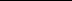 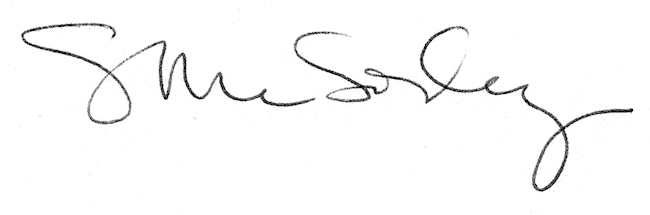 